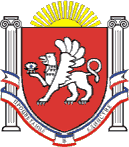 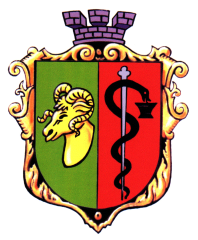 ЕВПАТОРИЙСКИЙ ГОРОДСКОЙ СОВЕТРЕСПУБЛИКА КРЫМР Е Ш Е Н И ЕI созывСессия №6615.11.2017                             г. Евпатория                                     №1-66/12Об утверждении положения об управлении культуры и межнациональных отношенийадминистрации города ЕвпаторииРеспублики Крым 	        В соответствии со ст. ст. 51, 52 Гражданского кодекса Российской Федерации, ст. 35 Федерального закона от 06.10.2003 № 131-ФЗ «Об общих принципах организации местного самоуправления в Российской Федерации», ст. 27 Закона Республики Крым от 21.08.2014 № 54-ЗРК «Об основах местного самоуправления в Республике Крым», решением Евпаторийского городского совета Республики Крым от 25.08.2017 №1-61/11 «Об утверждении структуры администрации города Евпатории Республики Крым», Уставом муниципального образования городской округ Евпатория Республики Крым,-городской совет РЕШИЛ:Утвердить положение об управлении культуры и межнациональных отношений администрации города Евпатории Республики Крым. Прилагается. Начальнику отдела культуры администрации города Евпатории Республики Крым осуществить мероприятия по государственной регистрации положения об управлении культуры и межнациональных отношений администрации города Евпатории Республики Крым в порядке, установленном действующим законодательством.Признать утратившим силу положение об отделе культуры администрации города Евпатории Республики Крым, утвержденное решением Евпаторийского городского совета Республики Крым от 26.06.2015 года №1-22/13.Настоящее решение вступает в силу с 01.12.2017 года и подлежит  обнародованию на официальном сайте Правительства Республики Крым - http://rk.gov.ru в разделе: муниципальные образования, подраздел: Евпатория, а также на официальном сайте муниципального образования городской округ Евпатория Республики Крым - http://admin.mv-evp.ru в разделе: Документы, подраздел - Документы городского совета в информационно - телекоммуникационной сети общего пользования. Контроль за исполнением настоящего решения возложить на главу администрации города Евпатории Республики Крым Филонова А.В.ПредседательЕвпаторийского городского советаУТВЕРЖДЕНО 
решением Евпаторийского городского совета Республики Крымот  15.11.2017 №1-66/12ПОЛОЖЕНИЕОБ УПРАВЛЕНИИ КУЛЬТУРЫ И МЕЖНАЦИОНАЛЬНЫХ ОТНОШЕНИЙАДМИНИСТРАЦИИ ГОРОДА ЕВПАТОРИИ РЕСПУБЛИКИ КРЫМ
г. Евпатория.1. Общие положения1.1 Управление культуры и межнациональных отношений  администрации города Евпатории Республики Крым (далее управление) входит в структуру администрации города Евпатории Республики Крым (далее администрация) и является отраслевым органом администрации, созданным для обеспечения реализации вопросов  местного значения городского округа в сфере культуры, дополнительного художественного образования,  межнациональных и межконфессиональных отношений, а также обустройства и социально-культурной адаптации репрессированных народов.1.2 Управление - муниципальное казённое учреждение, является юридическим лицом, имеет обособленное имущество, гербовую печать с собственным наименованием, необходимые для выполнения собственных полномочий штампы и бланки установленного образца, расчетные и иные счета в банковских и кредитных учреждениях. Управление  отвечает по своим обязательствам в пределах находящихся в его распоряжении финансовых средств. 1.3 Управление непосредственно подотчетно и подконтрольно главе администрации города Евпатории Республики Крым (далее глава администрации), находится в оперативном подчинении заместителя главы администрации, курирующего данное направление деятельности управления, согласно распределению обязанностей между главой администрации, первым заместителем главы администрации, заместителями главы администрации и руководителем аппарата администрации.1.4 Управление возглавляет начальник. Муниципальные служащие управления назначаются на должность по конкурсу или по другой процедуре, предусмотренной законодательством Российской Федерации и Республики Крым, освобождаются от должности распоряжением главы администрации в соответствии с действующим законодательством Российской Федерации.1.5 На муниципальных служащих управления распространяется действие законов Российской Федерации «Об общих принципах организации местного самоуправления в Российской Федерации», «О муниципальной службе в Российской Федерации» и других нормативно-правовых актов, регулирующих деятельность органов местного самоуправления.1.6 Полное наименование – управление культуры и межнациональных отношений  администрации города Евпатории Республики Крым. 1.7 Сокращенное наименование – УКиМО АГЕ РК. 1.8 Юридический адрес: 297408, Республика Крым, город Евпатория, улица Революции, дом 63/3/10. 1.9 Местонахождение: 297408, Республика Крым, город Евпатория, улица Революции, дом 63/3/10.1.10 Правовую основу организации и деятельности управления составляют Конституция Российской Федерации, федеральные законы, Конституция Республики Крым, законы Республики Крым, правовые акты Президента и Правительства Российской Федерации, иных федеральных органов, устав муниципального образования городской округ Евпатория Республики Крым, правовые акты Главы Республики Крым,  Правительства Республики Крым, главы муниципального образования городской округ Евпатория Республики Крым, Евпаторийского городского совета, администрации, главы администрации, положение об администрации и настоящее положение.1.11 Управление, осуществляя свою деятельность, взаимодействует с другими структурными подразделениями администрации в границах полномочий, предоставленных положением об администрации и настоящим положением. 1.13. Управление приобретает и осуществляет имущественные и иные права и обязанности, выступает истцом, ответчиком, третьим и заинтересованным лицом в судах.2. Основные задачи управления2.1. Основными задачами управления являются:- реализация государственной и региональной политики в сфере культуры с учетом местных социально-экономических, демографических и других условий, а также национально-культурных и исторических традиций городского округа Евпатория Республики Крым (далее городской округ Евпатория);- реализация на территории городского округа Евпатория государственной и региональной политики в сфере межнациональных и межконфессиональных отношений, а также реабилитации репрессированных народов; содействие консолидации и развитию народов, обеспечение прав национальных меньшинств и права граждан на свободу мировоззрения и вероисповедания; - реализация полномочий органов местного самоуправления городского округа Евпатория в области культуры, межнациональных и межконфессиональных отношений, дополнительного художественного образования;- обеспечение доступности и качества предоставления муниципальных услуг в  сфере  культуры на территории городского округа Евпатория;- реализация кадровой политики в сфере культуры;- обеспечение эффективной деятельности учреждений, подведомственных управлению.3. Функции и полномочия управления3.1. Управление осуществляет следующие функции и полномочия:-  осуществляет комплексный анализ и прогнозирование тенденций развития сферы культуры городского округа Евпатория, обоснование целей и приоритетов ее развития; - организовывает библиотечное обслуживания населения, комплектование и обеспечение сохранности библиотечных фондов библиотек муниципального образования городской округ Евпатория (далее муниципальное образование);- создает условия для организации досуга и обеспечения жителей муниципального образования услугами организаций культуры;- создает условия для развития местного традиционного народного художественного творчества, участвует в сохранении, возрождении и развитии народных художественных промыслов на территории городского округа Евпатория;- организовывает предоставление дополнительного художественного образования в муниципальных образовательных учреждениях, подведомственных управлению;- поддерживает музейное дело, содействует созданию музеев на территории муниципального образования; - регулирует процессы развития театрального, музыкального, изобразительного, хореографического и других видов искусства;- участвует в формировании правовых, организационных и социально-экономических основ государственной политики в сфере межнациональных и этноконфессиональных отношений, а также реабилитации репрессированных народов; - разрабатывает и осуществляет меры, направленные на укрепление межнационального и межконфессионального согласия, поддержку и развитие языков и культуры народов Российской Федерации, проживающих на территории городского округа Евпатория, реализацию прав национальных меньшинств, обеспечение социальной и культурной адаптации мигрантов, профилактику межнациональных (межэтнических) конфликтов;- создает условия для осуществления деятельности, связанной с реализацией прав местных национально-культурных автономий на территории городского округа Евпатория;- оказывает содействие национально-культурному развитию народов Российской Федерации и реализации мероприятий в сфере межнациональных отношений на территории городского округа Евпатория Республики Крым;- способствует укреплению международных культурных связей;  - обеспечивает проведение государственных праздников и памятных дат;- организовывает и оказывает содействие в проведении международных, всероссийских,  республиканских и городских фестивалей, смотров, конкурсов, выставок профессионального искусства и самодеятельного народного творчества, дней национальных культур,  общегородских культурно-массовых мероприятий и  праздников, благотворительных акций, в том числе направленных на сохранение и развитие национальных культур и традиций, противодействие ксенофобии и укрепление единства народов, проживающих на территории городского округа Евпатория; - оказывает содействие осуществлению на территории городского округа Евпатория концертно-гастрольной деятельности, кинообслуживания;-   содействует деятельности творческих союзов, общественных организаций сферы культуры, национально-культурных обществ и автономий, иных общественных объединений и организаций народов, проживающих на территории городского округа Евпатория, в том числе в организации и проведении мероприятий, направленных на сохранение и развитие их национальной, культурной, языковой самобытности;   - координирует деятельность субъектов городского округа Евпатория по вопросам создания равных условий для удовлетворения духовных и гуманитарных потребностей граждан всех национальностей, возрождения, сохранения и развития на территории городского округа национальных культур, языков и традиций;- проводит постоянный мониторинг межнациональных и межконфессиональных отношений на территории городского округа Евпатория;- организует информирование населения о культуре, обычаях, конфессиональных особенностях разных народов, проживающих на территории городского округа Евпатория;  - содействует этнокультурному развитию коренных малочисленных народов, проживающих на территории городского округа Евпатория, сохранению их исконной среды обитания и традиционного образа жизни;- содействует созданию условий для развития духовно-нравственных основ, традиционных образа жизни, форм хозяйствования и самобытной культуры российского казачества;  - стимулирует социально-культурный диалог между представителями разных народов, проживающих на территории городского округа Евпатория, содействует взаимодействию российского казачества с национально-культурными автономиями и другими общественными объединениями, способствующими сохранению и развитию культуры народов, проживающих на территории городского округа Евпатория; - содействует обустройству и социально-культурной адаптации представителей репрессированных народов, возвращающихся в Республику Крым, на территории городского округа Евпатория, в том числе реализации комплекса мер по обустройству мест компактного проживания репрессированных народов на территории городского округа Евпатория, решению их социально-экономических, культурных и образовательных проблем;         - принимает участие в разработке и реализации документов стратегического планирования городского округа Евпатория, разрабатывает и реализует муниципальные целевые программы в области культуры, искусства, дополнительного художественного образования, межнациональных и межконфессиональных отношений, обустройства и социально-культурного развития репрессированных народов;- участвует в реализации федеральных и региональных целевых программ в области культуры, искусства, дополнительного художественного образования, межнациональных и межконфессиональных отношений в порядке, установленном действующим законодательством; - реализует государственные, республиканские и муниципальные программы по обустройству репрессированных народов, проживающих на территории городского округа Евпатория;- разрабатывает в установленном порядке нормативную документацию (положения, правила, инструкции) по вопросам, входящим в компетенцию управления;  - подготавливает информационные и аналитические материалы о состоянии и перспективах развития культуры, дополнительного художественного образования, межнациональных и межконфессиональных отношений на территории  городского округа  Евпатория; - вносит в установленном порядке на рассмотрение главы муниципального образования,  Евпаторийского городского совета, главы администрации, курирующего заместителя главы администрации проекты правовых актов по вопросам, отнесенным к компетенции управления, в том числе предложения по строительству, реконструкции, капитальному и текущему ремонту зданий муниципальных учреждений, подведомственных управлению, объектов социальной инфраструктуры репрессированных народов, а также  предложения по установке памятников, памятных (мемориальных) досок с целью увековечивания знаменитых людей и событий;- разрабатывает и представляет главе муниципального образования, главе администрации, курирующему заместителю главы администрации и Государственному комитету Республики Крым по делам межнациональных отношений и депортированных граждан предложения о решении проблемных вопросов в сфере межнациональных и межконфессиональных отношений, а также реабилитации репрессированных народов, проживающих на территории городского округа Евпатория;- обеспечивает взаимодействие администрации с общественными и религиозными организациями, расположенными на территории городского округа Евпатория, по вопросам, входящим в компетенцию управления;- организовывает работу консультативно-совещательных органов, рабочих групп, комиссий для решения вопросов, входящих в компетенцию управления; - проводит конференции, семинары, встречи и «круглые столы» по проблемам культуры, дополнительного художественного образования, межнациональных и межконфессиональных отношений, реабилитации репрессированных народов;          - осуществляет контроль за исполнением учреждениями, подведомственными управлению, действующего законодательства;           - осуществляет функции главного распорядителя бюджетных средств муниципального образования по отношению к муниципальным учреждениям, подведомственным управлению;- осуществляет функции главного администратора доходов бюджета городского округа Евпатория для муниципальных учреждений, подведомственных управлению; - формирует муниципальные задания на оказание муниципальных услуг (выполнение работ) муниципальными учреждениями, подведомственными управлению; - осуществляет ведомственный контроль за выполнением учреждениями, подведомственными управлению, муниципальных заданий, использованием бюджетных средств, соблюдением финансово-хозяйственной дисциплины, бухгалтерского учета и отчетности, использованием закрепленного имущества; - оказывает содействие подведомственным управлению муниципальным учреждениям в привлечении дополнительных источников финансирования на их развитие, внедрении новых условий хозяйствования;- осуществляет в установленном порядке сбор, обработку, анализ и предоставление государственной статистической отчетности в подведомственной сфере, обеспечивает ее достоверность;- обеспечивает проведение в соответствии с действующим законодательством Российской Федерации аттестации работников подведомственных муниципальных учреждений, повышение квалификации и переподготовку кадров; - предоставляет учреждениям сферы культуры, общественным организациям городского округа Евпатория организационно-методическую, консультативную помощь по вопросам, входящим в компетенцию управления;- осуществляет межрегиональное и международное сотрудничество в соответствии с действующим законодательством с целью развития деловых, научных и культурных связей и обмена опытом в установленной сфере деятельности;- организовывает прием граждан, рассматривает в установленном законом порядке письма, заявления, обращения, жалобы, предложения по вопросам, входящим в компетенцию управления;- организует доступ к информации о деятельности управления;- осуществляет иные полномочия, вытекающие из статуса и особенностей установленной сферы деятельности, в рамках действующего законодательства. 3.2 Управление с целью реализации указанных полномочий имеет право:-  вносить в установленном порядке на рассмотрение главы муниципального образования, Евпаторийского городского совета, главы администрации проекты правовых актов по вопросам, отнесенным к компетенции управления;- давать юридическим лицам, индивидуальным предпринимателям и физическим лицам разъяснения по вопросам, отнесенным к компетенции управления;- запрашивать и получать в установленном порядке от подведомственных учреждений, общественных и иных организаций информацию, документы и материалы, необходимые для осуществления возложенных на управление задач и функций; - запрашивать и получать в установленном порядке информацию от руководителей отраслевых, функциональных органов администрации, предприятий, учреждений, общественных и иных организаций по вопросам, входящим в компетенцию управления;- вести переписку, обмен информацией по электронной почте, телекоммуникационным каналам и другим видам специальной связи по вопросам, входящим в компетенцию управления;- создавать при управлении консультативно-совещательные органы, общественные советы, рабочие группы, комиссии для обсуждения вопросов в области культуры и искусства, дополнительного художественного образования, межнациональных отношений и выработки соответствующих предложений и рекомендаций; - принимать участие в работе других совещательных органов по вопросам, входящим в компетенцию управления;   - привлекать по согласованию с руководителями работников отраслевых, функциональных органов администрации для решения задач, возложенных на управление;- предъявлять в установленном порядке судебные иски по вопросам, относящимся к компетенции управления, выступать в судах в качестве истца, ответчика, третьего лица, иного участника судопроизводства;- осуществлять иные полномочия в соответствии с поставленными перед управлением задачами.3.3 Управление взаимодействует с соответствующими по принадлежности вопросов подразделениями центральных органов исполнительной власти, Государственным Советом Республики Крым, Советом министров Республики Крым, органами прокуратуры, МВД, органами местного самоуправления, научно-исследовательскими организациями, учебными заведениями, отраслевыми и функциональными органами администрации, депутатами Евпаторийского городского совета, комитетами и другими органами, образованными Евпаторийским городским советом, предприятиями, учреждениями, организациями независимо от формы собственности, объединениями граждан по вопросам, относящимся к компетенции управления. 4. Структура управления  4.1. Структура управления, предельная штатная численность работников управления устанавливается и утверждается распоряжением главы администрации. 4.2. Управление возглавляет начальник управления - должностное лицо, назначаемое на должность и освобождаемое от должности главой администрации.Начальник управления непосредственно подчинен и подотчетен главе администрации, оперативно подчиняется курирующему заместителю главы администрации.4.3. В период отсутствия начальника управления его обязанности исполняет заместитель начальника или иной муниципальный служащий, назначенный распоряжением главы администрации.4.4. Муниципальные служащие назначаются на должность и освобождаются от должности главой администрации в порядке, установленном законодательством о муниципальной службе. 4.5. Применение мер поощрения, привлечение к дисциплинарной и материальной ответственности, предоставление отпусков и направление в служебные командировки начальника управления, других муниципальных служащих управления осуществляется на основании распоряжений главы администрации.4.6. Классные чины муниципальным служащим управления присваиваются главой администрации в соответствии с действующим законодательством.5. Полномочия начальника управления5.1 Начальник управления осуществляет руководство деятельностью управления на основе единоначалия, в соответствии с действующим законодательством, настоящим положением и должностной инструкцией, утвержденной в установленном порядке.5.2 Начальник управления несет персональную ответственность за исполнение возложенных на управление задач, обеспечивает реализацию государственной и региональной политики в сфере культуры, дополнительного художественного образования, межнациональных и межконфессиональных отношений.5.3 Начальник управления назначается на должность на конкурсной основе или по другой процедуре в соответствии с действующим законодательством и освобождается от занимаемой должности по согласованию с курирующим заместителем главы администрации.5.4 Начальник управления относится к группе «главные должности» муниципальной службы. 5.5 Начальник управления осуществляет следующие полномочия:- представляет без доверенности управление в федеральных государственных органах, государственных органах субъектов Российской Федерации, органах местного самоуправления, в иных организациях независимо от форм собственности;- издает в пределах своей компетенции приказы управления;- решает в соответствии с законодательством Российской Федерации, Республики Крым, муниципальными правовыми актами городского округа Евпатория о муниципальной службе вопросы, связанные с прохождением муниципальной службы в управлении;- распределяет обязанности и утверждает должностные инструкции работников управления;- согласовывает назначение на должность и освобождение от должности муниципальных служащих в порядке, установленном действующим законодательством Российской Федерации, Республики Крым, муниципальными правовыми актами городского округа Евпатория;- представляет главе администрации на утверждение штатное расписание; - вносит в администрацию предложения о структуре управления, предельной штатной численности работников управления;- вносит в администрацию проекты муниципальных правовых актов муниципального образования в пределах компетенции;- вносит по согласованию с курирующим заместителем главы администрации предложения главе администрации по назначению и освобождению от должности руководителей подведомственных учреждений;- вносит по согласованию с курирующим заместителем главы администрации предложения главе администрации о поощрении, привлечении к дисциплинарной ответственности, предоставлении отпусков работникам управления, руководителям подведомственных учреждений;- ведет прием граждан, рассматривает и принимает решения по предложениям, заявлениям, обращениям и жалобам граждан;- проводит работу, направленную на предупреждение проявлений коррупции среди муниципальных служащих управления и недопущения конфликта интересов;- осуществляет контроль за соблюдением требований Федерального закона «О муниципальной службе в Российской Федерации», законодательства по предупреждению и профилактике коррупции, других нормативных документов по вопросам прохождения муниципальной службы;- контролирует выполнение организационных мероприятий по своевременному ежегодному предоставлению муниципальными служащими управления сведений о доходах, обязательствах финансового характера и принадлежащего им имущества, относительно себя и членов своей семьи (декларирование доходов и расходов);- в пределах своей компетенции осуществляет мероприятия по обеспечению в управлении и учреждениях культуры трудовой дисциплины, правил и нормативных требований охраны труда, противопожарной безопасности, санитарно – гигиенического режима;- совершает иные действия, необходимые для выполнения полномочий, переданных управлению муниципальными правовыми актами городского округа Евпатория.5.6 Начальник управления или лицо, исполняющее его обязанности, подписывает документы, необходимые для выполнения полномочий, предусмотренных положением.5.7 Начальник управления обязан:- организовывать деятельность управления в соответствии с переданными муниципальными правовыми актами городского округа  полномочиями;- обеспечивать соблюдение финансовой и учетной дисциплины.6. Имущество и финансовое обеспечение управления6.1 В целях осуществления своих полномочий управление наделяется имуществом муниципального образования, закрепляемым за управлением на праве оперативного управления.6.2 Управление владеет и пользуется закрепленным за ним имуществом в пределах, установленных законодательством и решениями Евпаторийского городского совета, в соответствии с назначением имущества и целями своей деятельности, а также распоряжается этим имуществом с согласия администрации города. 6.3 Источниками формирования имущества управления являются:- бюджетные средства;- имущество, закрепленное на праве оперативного управления;- иные источники, не противоречащие законодательству Российской Федерации.Имущество управления находится в собственности муниципального образования.6.4 При осуществлении оперативного управления имуществом управление обязано:- эффективно, в соответствии с целевым назначением, использовать муниципальное имущество;- обеспечивать сохранность имущества и его восстановление;- не допускать ухудшения технического состояния имущества, за исключением случаев, связанных с нормативным износом этого имущества в процессе эксплуатации;- проводить техническую инвентаризацию недвижимого имущества в установленном порядке;- осуществлять капитальный и текущий ремонт закрепленного за управлением имущества;- осуществлять государственную регистрацию права оперативного управления.6.5 Финансирование расходов на содержание управления осуществляется за счет средств, предусмотренных в бюджете муниципального образования.6.6 Средства, полученные из бюджета муниципального образования, расходуются управлением   в соответствии с бюджетной сметой.6.7 Ведение бухгалтерского учета управления осуществляется на договорной основе.7. Заключительные положения7.1 Ликвидация и реорганизация (слияние, присоединение, выделение, разделение, преобразование) управления осуществляется в соответствии с действующим законодательством, уставом муниципального образования и правовыми актами Евпаторийского городского совета.7.2 Настоящее Положение утверждается Евпаторийским городским советом и вступает в силу со дня его обнародования.В настоящее Положение могут быть внесены изменения и дополнения решением Евпаторийского городского совета в соответствии с действующим законодательством.